Дистанционное обучение дошкольников средней группы компенсирующей направленности с нарушением речиПриложение 1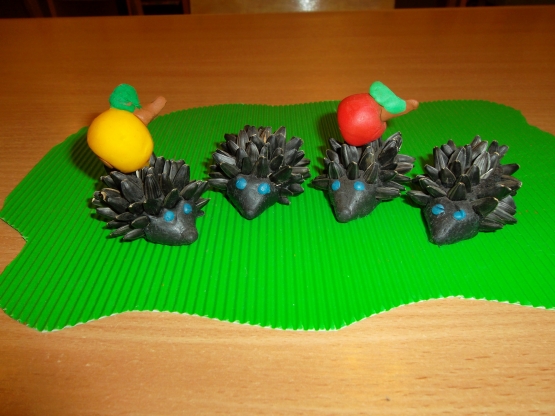 Приложение 2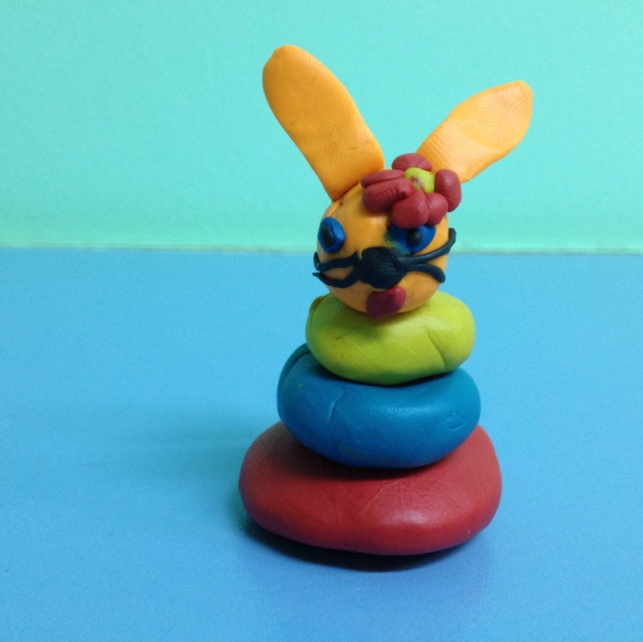 Тема: «Дикие животные».Тема: «Дикие животные».Тема: «Дикие животные».Понедельник23.12..2022Познание (формирование целостной картины мира)Тема: «Лесные обитатели. Звери»https://clck.ru/33LQjN Среда25.12.2022Познание ФЭМПХудожественное творчество СкульптураТема: «Числа и цифры 1-7»https://clck.ru/33LQzJ Тема: «Вот ежик, не головы не ножек»Приложение 1Четверг26. 12.2022Ознакомление с художественной литературойТема: Г.Я. Снегирев «Как звери к зиме готовятся»https://clck.ru/33LR7HПятница27. 12.2022Художественное творчество СкульптураТема: «Ушастые пирамидки»Приложение 2